CENTRE TOWNSHIP BOARD OF SUPERVISORS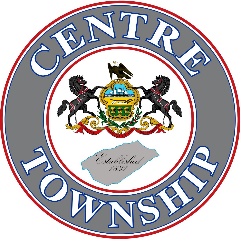 March 5, 2024 REGULAR MEETING MINUTES CALL MEETING TO ORDERThe Centre Township Board of Supervisors held their regular meeting on Tuesday, March 5, 2024. Chairman Colin Reynolds moved to call the meeting to order at 7:00 pm, Also present were Supervisor Ricky Burkholder Jr., Vice Chairman Jason Kelly and Secretary Diana McPherson, solicitor Linus FeniclePLEDGE ALLEGIANCE TO THE FLAGPledged allegiance to the flag.APPROVAL OF MINUTES & TREASURERS REPORTSupervisor Burkholder moved to approve the February 6, regular meeting minutes as presented to the board, Vice chairman Kelly seconded the motion, motion carried.Vice-chairman Kelly moved to approve the treasurer’s report as presented to the board, Supervisor Burkholder seconded the motion, motion carriedVISITORSA list of visitors can be obtained at the Township office.Mr. Weller would like a copy of the seismograph from Hawbaker’s because he said Mrs. Swanson’s house was shaken by the last blast. Twp was able to provide seismographs from Hawbaker.  ROAD REPORTHope Road Project – UpdateContractor to start early June, Township needs to contact Lane to get the aluminum arch delivered Twp reached out to landowner (Shepard) to request building the Culvert pipe onsite. Shepard said it was OK to be on their property when we do the projectBoose Road Project – UpdateWorking on getting bid packets together to have ready to advertise at April BOS meeting Storm Damage ReportFebruary 16th, we had 7” of snow, 27 trees for us to clean up, with and additional 15 trees on Clouser Hollow Road that PP&L had to remove, Lines were down in different areasBrady Road – Road damage from logging activity (Incident 2024-Feb-7 Brady Road Logging truck damages)Sent pictures to Logging company & Trucking companyWaiting on 2 quotes from CPA & Hawbaker's, Linus is to contact both the logging co. and the ContractorChairman Reynolds moved to have Linus correspond with the logging co & trucking co. Vice chairman Kelly seconded the motion, motion carriedStolen Stop, Road sign and post (Incident 2024-Feb-22 Stolen from Okefenoke/RoyerPolice were notified and created an incident report of the theftAdvertise Stone BidsChairman Reynolds moved to advertise stone bids to be opened at our April 2 meeting Supervisor Burkholder seconded the motion, motion carriedAdvertise Seal Coat BidsVice chairman Kelly moved to advertise seal coat bids for 8.44 miles single coat, Tapeworm on Greenbriar side do double coat, approximately $177,000, Supervisor Burkholder seconded the motion, motion carried PennDOT Maintenance Facility scoping meetingWe responded letting them know the plan must go through Centre township Planning Commission for the land development SUBDIVISION AND LAND DEVELOPMENTCT-2022-3 D&J Pallet, Land DevelopmentConditional approval recommended by Planning on 1/30/23 - Tabled at BOS meeting on 2/7/23 - Pending PennDOT HOP, financial security, sign/record O&M. (NPDES was received 11/6/23). Plan extension approved at 12/5/23 BOS meeting, plan expires on 3/31/2024. Linus (solicitor) explained that according to SALDO they need the HOP before final approval of plan.Chairman Reynolds moved to deny plan, Supervisor Burkholder seconded the motion, motion carried unanimously CT-2023-2 Ickes, Subdivision Waiting for Deed of Consolidation The property owner was emailed on 12/5/2023 stating the Deed of Consolidation needs to be recorded prior to the return of her escrow.Gerald Morrison is working on itCT-2023-3 Smeigh, Plan to subdivide 19.718 acres into 4 lots Recorded plan received at Twp. CT-2023-4 Home Bridge Real Estate, LLC- Plan to subdivide 47.82 acres into 4 lotsPlanning Commission Conditionally approved the plan, Burget & Assoc. to bring plan to Supervisors, extension letter also received Vice chairman Kelly moved to conditionally approve the plan with 4 waivers and 5 deferrals, DEP sewage module approval and fees paid, Supervisor Burkholder seconded the motion, motion carried CT-2024-1 Fleisher, Subdivision – Plan to subdivide 71.5 acres into 4 lots. 1 Residential, 1 commercial and 2 building lotsPlans to be revised to include septic testing, wetland study and the Deed recorded with correct acreage. Revisions to back go to planning for review and approvalSEWER REPORTMonthly ActivityHolding Tank Letters sent February 22,2024OLD BUSINESSNEW BUSINESSAuditors Report for 2023Will continue to do half year reviews, completed report was sent into DCEDSupervisor Burkholder moved to accept the auditor's report, Vice chairman Kelly seconded the motion, motion carried2024 Liquid Fuels funds received ($156,921.02)We received our liquid fuels money through ACH Letter from Skelly & Loy for NPDES Permit for State Park Road-Campbell PPL project8.21 acres and disturbing 7.21 acres- did NPDESNPDES Permit received for GAI Consultants - First Energy Corp.Map of sites, they will be doing 37.4 acres and disturbing 12.4 acresWant to know if we can get bonding for any road damageSupervisor Burkholder moved to authorize Chairman Reynolds to work with engineer on project, Vice chairman Kelly seconded the motion, motion carriedTalmudic - Plan requesting deferral on subdivision to the BoroughVice chairman Kelly moved to approve Deferral letter to Bloomfield Borough for Talmudic subdivision plan, Chairman Reynolds seconded the motion, motion carriedPennDOT to conduct traffic counting on township roadsJust letting us know they are doing traffic counts in our townshipPennDOT culvert replacement at Little Buffalo State Park, Swimming Pool RoadReplacing the culvert at Little Buffalo State Park on Swimming Pool Road, DCNR will be doing itBCC Swimming pool donation request letterThe BCC Swimming pool sent a letter requesting a donation Supervisor Burkholder moved to donate $750.00 to BCC Swimming Pool, Vice Chairman Kelly seconded the motion, motion carriedChairman Reynolds moved to go over roads and take pictures for bonding of roads, Supervisor Burkholder seconded the motion, motion carriedBUILDING PERMITS TO RATIFYRatify Permit: CT-2-24-Curvin Garman for new porch, Clouser Hollow Rd                       CT-3-24 Omar Stoltzfus, Pavilion, Shermans Valley Rd Vice chairman Kelly moved to ratify permits signed before meeting, CT-2-24 (Garman) and CT-3-24 (Stoltzfus), Chairman Reynolds seconded the motion, motion carriedBILLSChairman Reynolds moved to pay the bills as presented to the board, Supervisor Burkholder seconded the motion, motion carriedADJOURNChairman Reynolds moved to adjourn the meeting at 8:00 p.m., Supervisor Burkholder seconded the motion, motion carried